17. DOG-Turnier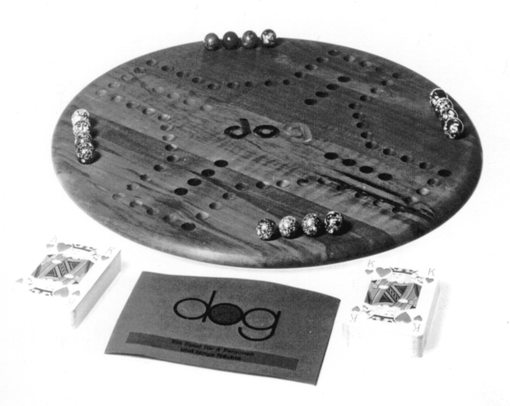  ……………………………………………………………………..…………………..………...DatumSamstag, 16. Januar 2016OrtKath. Kirchgemeindehaus Frongarten, Turnhallestr.13, BalgachSpielzeit13.00 Uhr bis ca. 19.00 Uhr, für eine kleine Verpflegung wird gesorgtTeilnahmeMitspielen können Erwachsene und Kinder ab 10 Jahren in Teams von je zwei PersonenSpielgebührCHF 20.- pro Team, wird zu Beginn des Turniers einkassiert1. Mitspieler/inVorname2. Mitspieler/inVornameAnzahl KinderErwachseneKontaktadresseE-MailUnterschriftDatumAnmeldeschlussMontag 11. Januar 2015Montag 11. Januar 2015Montag 11. Januar 2015OrganisationRHYBOOT, WYDEN, Bodenstrassse 52, 9436 BalgachRHYBOOT, WYDEN, Bodenstrassse 52, 9436 BalgachRHYBOOT, WYDEN, Bodenstrassse 52, 9436 BalgachTelefon071 727 10 30071 727 10 30071 727 10 30E-Mailinfo.wyden@rhyboot.chinfo.wyden@rhyboot.chinfo.wyden@rhyboot.ch